研究人:丁肇威、王彣珊、黃宇妍      指導老師:廖丹敏老師                    壹、研究動機:每天早上一起來要做的事就是照鏡子，想要了解鏡子是如何反射出現實中的事物。貳、研究目的:了解鏡子的歷史、原理、用途，凸面鏡、凹面鏡和平面鏡的差別，設計有關鏡子的遊戲和自己製作鏡子。參、問題與方向:一.鏡子的歷史二.鏡子的原理三.鏡子的用途四.凸面鏡、凹面鏡和平面鏡的差別五.有關鏡子的遊戲六.如何製作鏡子肆、研究方法與過程：擬定研究動機、研究目的、研究問題等，再研究凸面鏡、凹面鏡和平面鏡，設計有關鏡子的遊戲和研究製作鏡子。伍、研究資源：玻璃片、熱熔膠、速寫紙、色紙、亮片、膠帶、玻璃紙、凸透鏡、凹透鏡、白紙、蠟燭、打火機、電腦、老師陸、研究成果：一.鏡子的歷史：  中國鏡子產生於殷商時代，為銅鑄造而成的銅鏡。這種一面磨光發亮，一面鑄刻花紋的銅鏡主要用於照出自己的面容，故也叫「鑒」或「鏡鑒」。  戰國時，銅鏡就開始盛行，製作的輕薄精巧。到漢代，製作更加精美，花紋除幾何圖形外，還有鳥獸、人物等。東漢中期至魏晉時，出現了浮雕的畫像鏡。唐代，制鏡藝術尤為講究，打破以往圓形鏡的模式，創造了八棱、菱花、海棠花等式樣，平脫鏡、螺鈿鏡則更新穎別致。  古代鏡子除多數為銅鏡外，秦時有金鏡，漢時有鐵鏡，晉時有銀華鏡，宋元出現有柄可執的鏡，清代以後又出現了玻璃鏡……　距今已知最早的鏡子源於公元前6500－5700年土耳其人的黑曜岩石片。埃及人於公元前2920－2770年首先使用金屬銅製作鏡子，玻璃鏡子首先由羅馬人發明，背面是鉛製成的。發明現代鏡子的是威尼斯人，時間大約在1460年左右。1507年，安德里亞和蓋羅首次將錫和水銀用於鏡子背面，而製造出了第一面精緻的鏡子，此後鏡子製造工藝成為威尼斯最重要的機密。直到1664年法國財政大臣設法將這工藝秘密引入法國，鏡子對威尼斯的工業維持了150多年之久才告結束。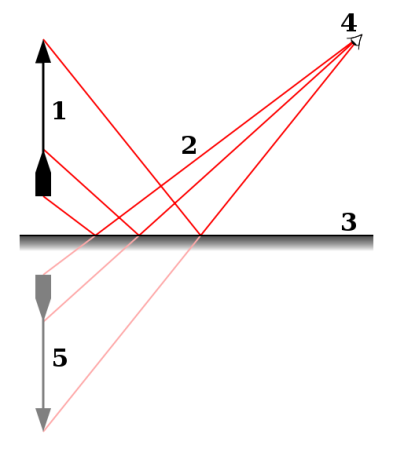 成像原理：二.鏡子的原理不論是平面鏡或者是非平面鏡，光線都會遵守反射定律而被面鏡反射，反射光線進入眼中後即可在視網膜中形成視覺。在平面鏡上，當一束平行光束碰到鏡子，光束會被平行地反射出去，此時的成像和眼睛所看到的像相同。平面鏡成的像所在位置並無實際物體或光線，所以形成的是虛像。　光線行進時，具有三種特性，分別是直射、折射跟反射，鏡子的成像原理就是運用「反射」的特性。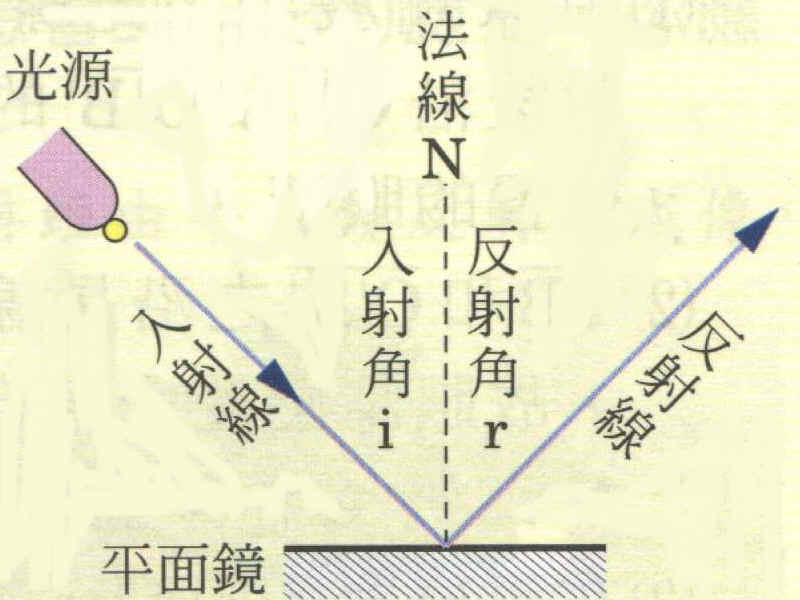 鏡子的成分包含著玻璃、銀、銅還有後面那薄薄的一層塗料。照到鏡子上的光線穿透玻璃、碰到了銀，銀是反射率最高的金屬，幾乎可以把所有的光線反射回去，而產生反射作用。由於鏡子的玻璃非常薄，所以空氣和玻璃之間交界處的折射現象，並不會嚴重干擾到鏡子的成像功能。並因為鏡中的影像致因為光線反射而成的，所以是成左右相反的情況，另外光線在鏡子的反射角度是一樣的三.鏡子的用途大家一定有這個經驗，在早上的時候屋內沒有外面亮，我們可以清楚的看到外面的景象，但在晚上的時候屋內比外面亮，可是我們卻不能清楚的看到外面的景象，有些人利用這種原理製作了一種神奇的鏡子叫做魔術鏡，魔術鏡是一種特殊道具，有一面的功能是鏡子，另一面卻像玻璃窗般，可以看見另一端的物體景象。這種鏡子常出現在法院中不願露面的被害人，或著是警察局的審訊室潛水艇的潛望鏡也是利用鏡子反射的原理做的。四.、凸面鏡、凹面鏡和平面鏡的差別1.平面鏡:在平面鏡後形成正立的影像，影像與物體左右相反，無論觀察者在何處，物距＝像距，物高＝像高。2.凸面鏡：表面凸起的鏡子，凸面鏡所看到的成像較小，但是映照出的視野卻是比較廣的，常應用在迴旋的山路邊所架設的凸面鏡，可形成縮小的正立虛像，可增加反射鏡前物體的成像範圍，而可幫助駕駛員看到彎道處的對向來車。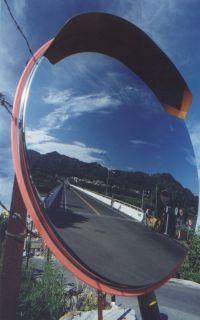 3.凹面鏡:表面凹陷的鏡子，凹面所看到的成像較大，但映照出來的視野較窄。而且因為會將光線集中所以在遠處所看見的物體是上相顛倒的，手電筒的燈頭、汽車的車前燈均使用凹面鏡，可以將光源的光線反射後平行射出，以增加照射光線的強度。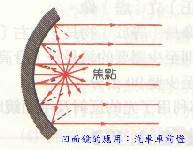 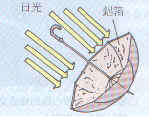 太陽傘的傘面設計成凹面，傘內面貼有鋁箔，可聚焦太陽光，產生高溫用來燒開水或煮飯。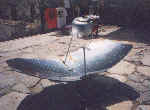 西藏地方利用鋁箔設計成凹面，聚焦太陽光，產生高溫，用來燒開水。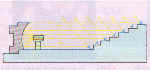 太陽光由平面鏡反射後，平行射向凹面鏡，經鏡面反射後。聚焦於爐內。可以產生高溫。表格五、有關鏡子的遊戲實驗1：萬花筒材料：長形玻璃片、西卡紙一面、描圖紙一小張，6mm寬雙面膠適量、各色吸管(或雙面色紙)碎片步驟：面紙寬4公分處作記號，以刀片輕輕劃過後，對摺成二等分(鏡面向內V字型)。西卡紙左右二側各取1公分(中間4公分)寬度劃記，以刀片劃過摺成ㄇ字型。西卡紙二側1公分處(ㄇ字型內側)分別貼上一長條雙面膠。西卡紙與鏡面紙對齊底端黏合，使成三角柱狀。黏合後的三角柱缺口，黏上一圈雙面膠，V字型鏡面紙頂端也貼上雙面膠。描圖紙貼在三角柱缺口上，可以將三角柱立於桌面上，將描圖紙依底部三角形的三個角割開，平整貼於三角柱上。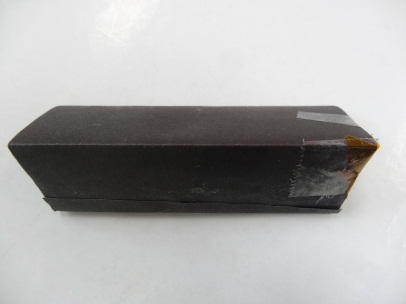 灑一些碎吸管或色紙入三角柱中，即成簡易萬花筒。實驗2：自己製作萬花筒(改造)萬花筒2號特點:一端是空的、另一端有貼上玻璃紙看的方法:從空的那一邊看，然後轉動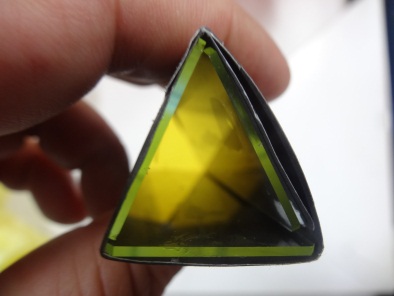 結果:會發現四周的景物變成六角形(或類似的形狀)實驗3：萬花筒3號特點：將包在玻璃外圍的黑色紙，換成白色紙另一端有貼上速寫紙。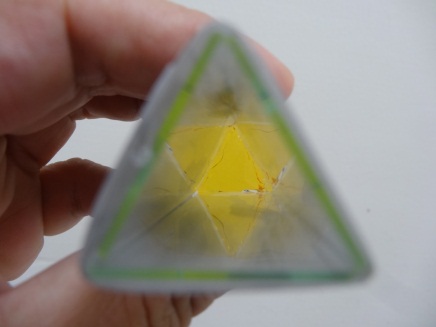 看的方法:從空的那一邊看，然後轉動結果:會發現四周的成像變得模糊實驗4：蠟燭透鏡成像實驗器材:凸透鏡一片、蠟燭1根、白紙屏一組、直尺1隻。使蠟燭與鏡面的距離大於兩倍焦距，點燃蠟燭，慢慢移動紙屏，直到燭火在紙屏上的成像最清楚為止。觀察燭火的成像情形，並將觀察結果記錄於表格中。六.如何製作鏡子材料:清潔的玻璃片、盆子、攪拌棒、燒杯、吹風機、硝酸銀溶液、葡萄糖水、氫氧化鈉溶液、氨水、液化油漆、稀硝酸
步驟:用紙巾將玻璃片的兩面擦乾淨，並以膠帶覆蓋玻璃片的一面。 將步驟1的玻璃片放到盆子內 (沒有膠帶覆蓋面向上)。 在燒杯內加入硝酸銀溶液及氫氧化鈉溶液 (會產生灰色的沉澱物)。 在步驟3的燒杯內加入氨水攪拌，直至灰色的沉澱物完全溶解。 將暖葡萄糖水，步驟4的燒杯內的溶液倒進步驟2的膠盆內。 等候二十分鐘。 用清水沖洗鏡子。 用酒精浸濕鏡子。 用吹風機吹乾鏡子。 用噴射式液化油漆噴塗液化油漆鏡子沒有膠帶覆蓋的一面。 剝去鏡子的保護膠帶。 柒.研究建議：製作這個專題時，可以向鏡子遊戲、蠟燭透鏡成像、萬花筒等方向進行實驗。要自己製作鏡子前，要先考慮一下成本和安全問題(因為硝酸銀腐蝕性太強，加上價格昂貴)。製作萬花筒時，要先把玻璃片貼在黑紙上再包起來比較好黏。做蠟燭透鏡成像實驗時，所使用的透鏡倍率要一樣。捌、研究心得：宇妍:這次做鏡子的專題研究，讓我學到更多關於鏡子的知識，像是鏡子的歷史、用途、成分和不同的鏡子，雖然有些實驗沒辦法做，但這次的專題研究還是讓我受益良多。彣珊:我覺得這一次的專題研究讓我學會了許多東西，如:鏡子的成分、鏡子的歷史......。我覺得這次的專題研究最好玩的實驗就是蠟燭透鏡成像，因為每次反射出來的東西都令我們驚艷。肇威：沒想到生活中處處可看到的鏡子，原理竟是那麼的複雜，所以我覺得這次的專題研究既好玩又很有意義，雖然沒辦法自己做鏡子，感覺有點遺憾，但是我們就改做了透鏡成像實驗，讓我學到了很多東西。玖、參考資料：哇！我懂了周刊維基百科：http://zh.wikipedia.org/wiki/%E9%8F%A1%E5%AD%90http://web.dsjhs.tyc.edu.tw/~science/na_teach/ch09/9_3.htm塗料膜(50微米)鍍銅層(40奈米)鍍銀層(80奈米)玻璃(5公厘)表面所看到的成像映照出的視野應用平面鏡平滑和實物一樣大視野相同普通化妝鏡凸面鏡凸起較小較廣車道轉角處的鏡子凹面鏡凹陷較大較窄太陽傘凸透鏡與蠟燭的距離成像與凸透鏡的距離成像的大小與蠟燭比較正立或倒立36cm175cm成像比蠟燭大倒立12.5cm               67cm89cm成像比蠟燭小一點倒立48cm           61cm124cm差不多大(有兩個)倒立48cm            60cm130cm成像比蠟燭大倒立76cm            94cm127cm成像比蠟燭小一點倒立